4-H LEADERSHIP FIELD TRIPGreenfield 4-H and King City Blue Ribbon 4-H Invite All Monterey County 4-Hers and their FamiliesTo come visit and learn about:The Elkhorn SloughMonterey MushroomsandMoonglow Dairy onNov. 9, 2013This field trip is ideal for newer members, Cloverbuds, high school students interested in agricultural education and those who want to meet new 4-H friends!Tentative Schedule:8:50am             	Meet at the 4-H County Office on Abbott St. in Salinas9:30-10:30am	Monterey Mushrooms10:30-11:00am 	Travel to Elkhorn Slough11:00-12:00	pm	Elkhorn Slough12:00pm 	Lunch at the Slough (Bring your own sack lunch), Travel to                 Moonglow Dairy1:00-2:00pm 	Moonglow Dairy – discussion and prize drawings**Please Note:  If your parents are not attending, please bring a filled out 4-H Medical Release form.  Wear layered clothes and sturdy shoes.  Notebooks and camera optional.More details: Mary Hughes busymama27@yahoo.com or text Natalia Bahena at 831-229-6607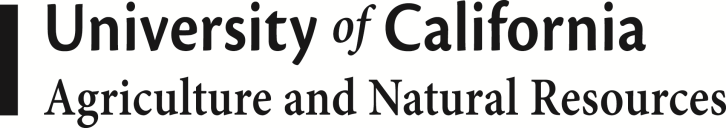 The University of California Division of Agriculture & Natural Resources (ANR) prohibits discrimination or harassment of any person in any of its programs or activities (Complete nondiscrimination policy statement can be found at http://ucanr.org/sites/anrstaff/files/107778.doc ) Inquiries regarding ANR’s equal employment opportunity policies may be directed to Linda Marie Manton, Affirmative Action Contact, University of California, Davis, Agriculture and Natural Resources, One Shields Avenue, Davis, CA 95616, (530) 752-0495.